Sponsorship Form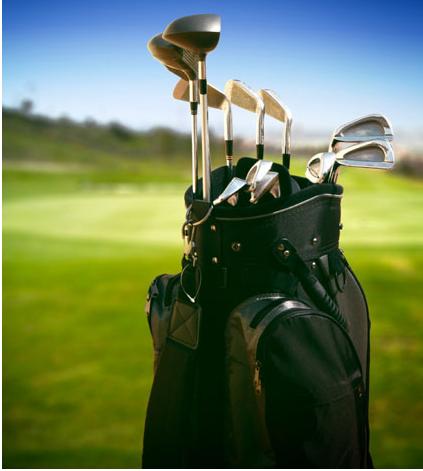 2013 NHAPL Fall Member/Guest Golf TournamentMonday, October 14, 2013Augusta Pines Golf Club4 Man Scramble Dear Sponsor:We are offering you and your company the opportunity to be a sponsor at the annual NHAPL Member/Guest golf tournament.  This year’s event will be held on Monday October 14, 2013 at Augusta Pines Golf Club.  The tournament provides an excellent opportunity to network with fellow landmen and enjoy great fellowship and a round of golf with friends.  We are currently seeking sponsors for each of the categories listed below.  With you sponsorship, your company will receive sponsor sign recognition at registration, on the course, and recognition at the post play awards and dinner ceremony.  This allows your company maximum exposure and the opportunity to promote your business.  Sponsors’ employees will be given priority registration guaranteed in-case of a waiting list.  We hope you will take advantage of the below sponsorship levels.Green Fee Sponsor - $2,500Dinner Sponsor - $1,000Beverage Sponsor - $1,000Awards Sponsor - $1,000Door Prize Sponsor - $1,000Cart Sponsor - $500Range Sponsor - $500Long Drive Sponsor - $500Closest to the Pin Sponsor - $500Individual Hole Sponsor - $250 per holeList your Type of Sponsorship(s):______________________________________Amount Enclosed:   ________________________________________________(Checks Made Payable to NHAPL)* Checks may be mailed along with this form to:Randy HelmsTri Energy Asset Management, Inc.13910 Champion Forest Dr., Ste. 105Houston, TX 77069***Company name as you want it to appear on the sponsor sign***___________________________________________________________